Fryzjer  -  12.06.2020  ( piątek) .1. Zestaw ćwiczeń gimnastycznych.Część wstępna –  „Wycieczka w góry” – zabawa organizacyjno-porządkowa. Dziecko swobodnie maszeruje, a osoba dorosła  opowiada o górach. Kiedy dziecko usłyszy hasło: Góry! udaje, że wspinają się na górę – wysoko unoszą kolana.Część główna –  „Chowany” – zabawa w chowanego  „Rzut piłeczką” – zabawa z elementem rzucania do celu np. piłeczką do kosza –  „Strzał na bramkę” – zabawa z elementem celowania. Osoba dorosła  ustawia bramkę dziecko  oddaje strzał na bramkę. Można użyć zgniecionej kartki w kulkę lub piłkiCzęść końcowa –  „Niedługo wakacje” – zabawa uspokajająca. Dziecko siada na kocu lu poduszce i  opowiada o swoich planach na wakacje.2.  „Fryzjer” – zagadka, rozwiązanie zagadkiJeśli chcesz swój wygląd zmienić,Obciąć włosy i utlenić,Może zgolić je do zera,To iść musisz do… (fryzjera)3. „Zabawy twórcze gazetami” – rytmiczne darcie gazet przy muzyce klasycznej np. Czajkowskiego 4.„Papierowy fryzjer” – praca plastyczna –  wykonanie z rolki po papierze toaletowym i kartki papieru stworka z bujną fryzurą, dziecko z pomocą nożyczek może poczuć się jak prawdziwy fryzjer i stworzyć wyjątkowe fryzury.Wzór do wykonania stworka znajduje się poniżej w załączniku.Zachęcam do podzielenia się z nami zdjęciami wykonanych prac.5. Bajko terapia – dorosły czyta wybraną przez dziecko bajkę .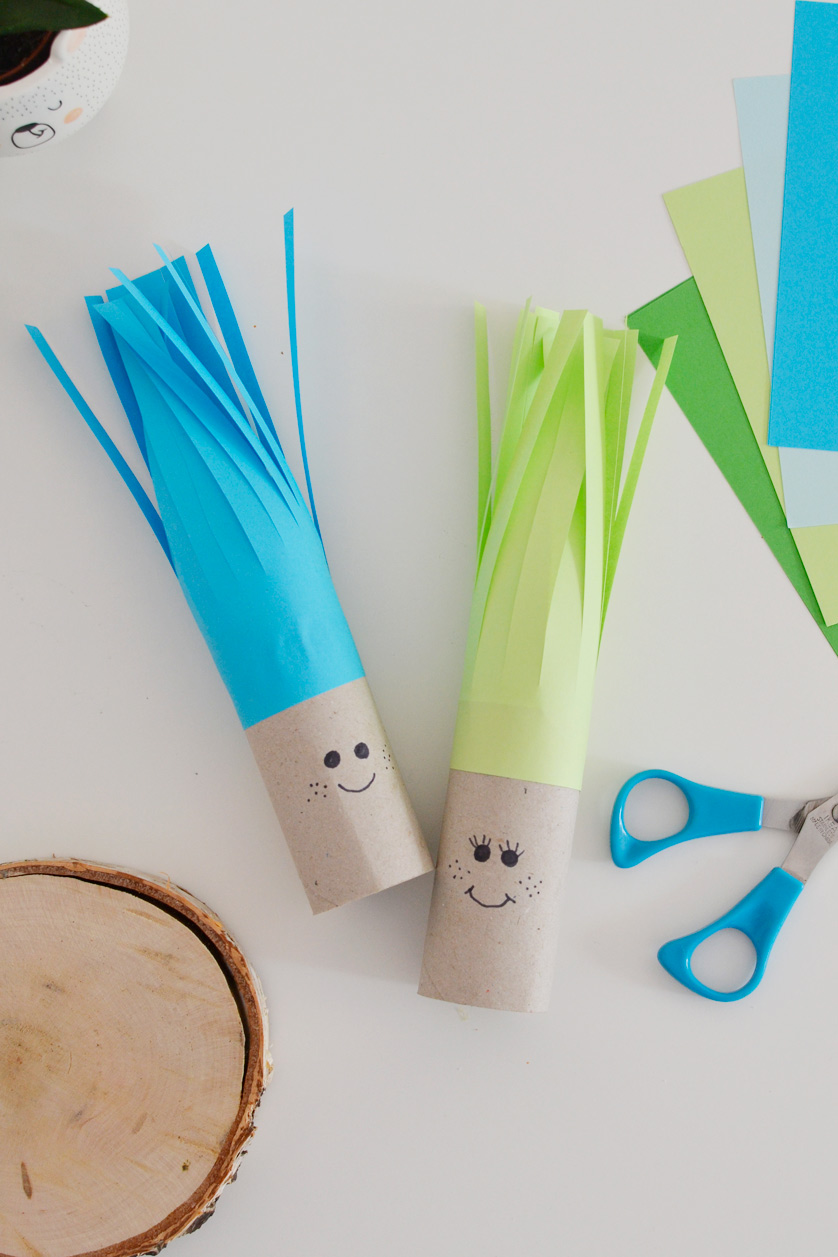 